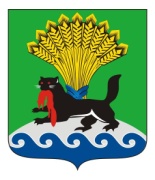 РОССИЙСКАЯ ФЕДЕРАЦИЯИРКУТСКАЯ ОБЛАСТЬИРКУТСКОЕ РАЙОННОЕ МУНИЦИПАЛЬНОЕ ОБРАЗОВАНИЕАДМИНИСТРАЦИЯПОСТАНОВЛЕНИЕот «18» 06.2018г.                                                                                            № 303Об участии команды молодежи Иркутского районного муниципального образования в XIII спортивно-экстремальной молодежной игре «Покорители стихий» В целях реализации плана мероприятий муниципальной программы «Молодежная политика в Иркутском районном муниципальном образовании» на 2018-2023 годы, утвержденной постановлением администрации Иркутского районного муниципального образования от 08.11.2017  № 484 «Об утверждении муниципальной программы Иркутского районного муниципального образования «Молодежная политика в Иркутском районном муниципальном образовании» на 2018-2023 годы, руководствуясь Положением «О проведении XIII спортивно-экстремальной молодежной игры «Покорители стихий», в соответствии со ст.ст. 39, 45, 54 Устава Иркутского районного муниципального образования, администрация Иркутского районного муниципального образованияПОСТАНОВЛЯЕТ:	1. Отделу по развитию социальной сферы и молодежной политики Комитета по социальной политике администрации Иркутского районного муниципального образования обеспечить участие команды молодежи Иркутского районного муниципального образования в XIII спортивно-экстремальной молодежной игре «Покорители стихий» (далее – игра), с 30 июня по 1 июля 2018 года.	2. Утвердить список молодежной команды Иркутского районного муниципального образования, участников игры (Приложение).	3. Управлению учета и исполнения сметы администрации Иркутского районного муниципального образования обеспечить оплату стартового взноса для участия в игре, в размере 10000,0 рублей, за счет средств районного бюджета, предусмотренных на эти цели на 2018 год.	4. Опубликовать настоящее постановление в газете «Ангарские огни», разместить в информационно-коммуникативной сети «Интернет» на официальном сайте Иркутского районного муниципального образования www.irkraion.ru.	5. Контроль исполнения настоящего постановления оставляю за собой. Исполняющий обязанности Мэра района                                              И.В. Жук